Уважаемые учащиеся и их родители (законные представители)!Повторно допускаются к сдаче ГИА-9 в 2023 году: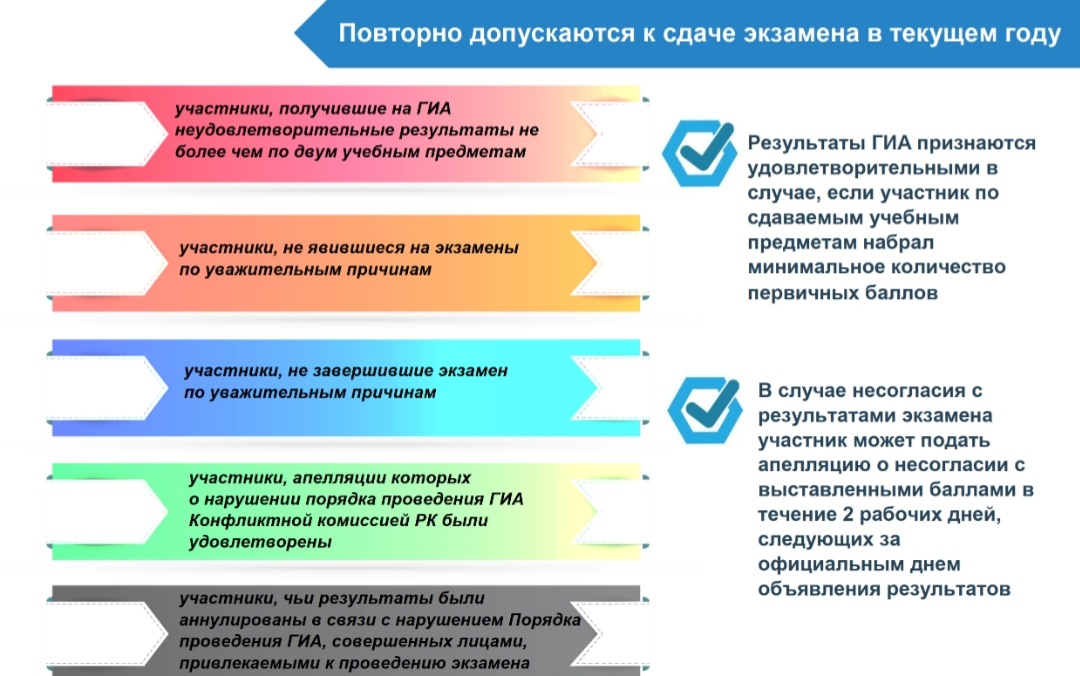 